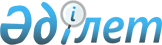 Шектеу іс-шараларын алу және Көлтабан ауылдық округі әкімінің 2020 жылғы 20 сәуірдегі № 9 "Шектеу іс-шараларын белгілеу туралы" шешімінің күші жойылды деп тану туралыАқтөбе облысы Байғанин ауданы Көлтабан ауылдық округіні әкімінің 2020 жылғы 20 желтоқсандағы № 51 шешімі. Ақтөбе облысының Әділет департаментінде 2020 жылғы 22 желтоқсанда № 7815 болып тіркелді
      Қазақстан Республикасының 2001 жылғы 23 қаңтардағы "Қазақстан Республикасындағы жергілікті мемлекеттік басқару және өзін-өзі басқару туралы" Заңының 35 бабына, Қазақстан Республикасының 2002 жылғы 10 шілдедегі "Ветеринария туралы" Заңының 10-1 бабының 8) тармақшасына сәйкес және Қазақстан Республикасы Ауыл шаруашылығы Министрлігінің ветеринариялық бақылау және қадағалау комитеті Байғанин аудандық аумақтық инспекция басшысының 2020 жылғы 14 желтоқсандағы № 02-09-04/180 ұсынысы негізінде, Байғанин ауданы Көлтабан ауылдық округінің әкімі ШЕШІМ ҚАБЫЛДАДЫ:
      1. Мүйізді ірі қара малдары арасынан бруцеллез ауруының ошақтарын жою бойынша кешенді ветеринариялық іс-шаралары жүргізілуіне байланысты, Байғанин ауданы Көлтабан ауылдық округінің Қораши ауылы аумағында белгіленген шектеу іс-шаралары алынсын.
      2. Байғанин ауданы Көлтабан ауылдық округі әкімінің 2020 жылғы 20 сәуірдегі № 9 "Шектеу іс-шараларын белгілеу туралы" (нормативтік құқықтық актілерді мемлекеттік тіркеу Тізілімінде № 7065 болып тіркелген, 2020 жылғы 21 сәуірде Қазақстан Республикасы нормативтік құқықтық актілерінің электрондық түрдегі эталондық бақылау банкінде жарияланған) шешімінің күші жойылды деп танылсын.
      3. "Ақтөбе облысы Байғанин ауданы Көлтабан ауылдық округі әкімінің аппараты" мемлекеттік мекемесі заңнамада белгіленген тәртіппен:
      1) осы шешімді Ақтөбе облысының Әділет департаментінде мемлекеттік тіркеуді;
      2) осы шешімді оны ресми жариялағаннан кейін Байғанин аудандық әкімдігінің интернет-ресурсында орналастыруды қамтамасыз етсін.
      4. Осы шешім оның алғашқы ресми жарияланған күнінен бастап қолданысқа енгізіледі.
					© 2012. Қазақстан Республикасы Әділет министрлігінің «Қазақстан Республикасының Заңнама және құқықтық ақпарат институты» ШЖҚ РМК
				
      Көлтабан ауылдық 
округінің әкімі 

С. Бітімбай
